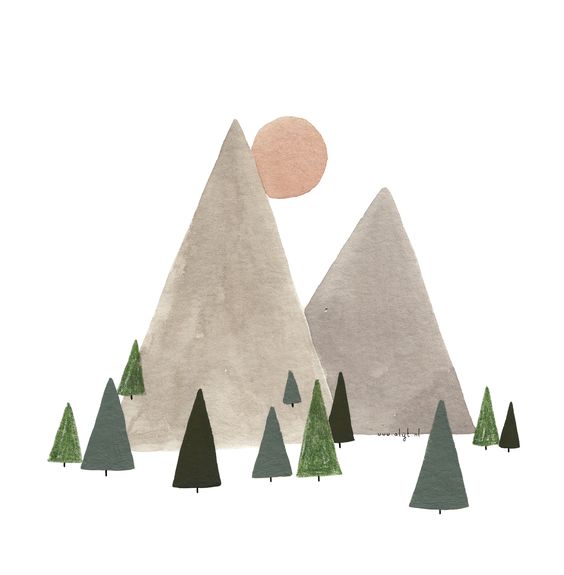 Οι ωκεανοί της Γης σημείωσαν νέο ιστορικό ρεκόρ θερμοκρασίας το 2019. Οι επιστήμονες προειδοποίησαν ότι η θερμοκρασία των θαλασσών όχι απλώς ανεβαίνει αλλά η άνοδος επιταχύνεται συνεχώς. Σύμφωνα με τα νέα στοιχεία, τα τελευταία δέκα χρόνια υπήρξαν τα πιο θερμά στην καταγεγραμμένη ιστορία για τις ωκεάνιες θερμοκρασίες, ενώ τα τελευταία πέντε χρόνια έχουν σημειωθεί διαδοχικά ρεκόρ.Από το 1970 μέχρι σήμερα, πάνω από το 90% της θερμότητας λόγω της κλιματικής αλλαγής κατέληξε στους ωκεανούς, ενώ λιγότερο από 4% αύξησε τη θερμοκρασία στην ατμόσφαιρα και στην ξηρά. Όσο θερμαίνονται οι θάλασσες τόσο διαταράσσεται ο κύκλος του νερού στον πλανήτη μας, φέρνοντας περισσότερες πλημμύρες, καταιγίδες, ξηρασίες, πυρκαγιές και άλλα ακραία φαινόμενα, καθώς επίσης επιταχυνόμενη τήξη των παράκτιων πάγων.Οι ωκεανοί της Γης σημείωσαν νέο ιστορικό ρεκόρ θερμοκρασίας το 2019. Οι επιστήμονες προειδοποίησαν ότι η θερμοκρασία των θαλασσών όχι απλώς ανεβαίνει αλλά η άνοδος επιταχύνεται συνεχώς. Σύμφωνα με τα νέα στοιχεία, τα τελευταία δέκα χρόνια υπήρξαν τα πιο θερμά στην καταγεγραμμένη ιστορία για τις ωκεάνιες θερμοκρασίες, ενώ τα τελευταία πέντε χρόνια έχουν σημειωθεί διαδοχικά ρεκόρ.Από το 1970 μέχρι σήμερα, πάνω από το 90% της θερμότητας λόγω της κλιματικής αλλαγής κατέληξε στους ωκεανούς, ενώ λιγότερο από 4% αύξησε τη θερμοκρασία στην ατμόσφαιρα και στην ξηρά. Όσο θερμαίνονται οι θάλασσες τόσο διαταράσσεται ο κύκλος του νερού στον πλανήτη μας, φέρνοντας περισσότερες πλημμύρες, καταιγίδες, ξηρασίες, πυρκαγιές και άλλα ακραία φαινόμενα, καθώς επίσης επιταχυνόμενη τήξη των παράκτιων πάγων.Οι ωκεανοί της Γης σημείωσαν νέο ιστορικό ρεκόρ θερμοκρασίας το 2019. Οι επιστήμονες προειδοποίησαν ότι η θερμοκρασία των θαλασσών όχι απλώς ανεβαίνει αλλά η άνοδος επιταχύνεται συνεχώς. Σύμφωνα με τα νέα στοιχεία, τα τελευταία δέκα χρόνια υπήρξαν τα πιο θερμά στην καταγεγραμμένη ιστορία για τις ωκεάνιες θερμοκρασίες, ενώ τα τελευταία πέντε χρόνια έχουν σημειωθεί διαδοχικά ρεκόρ.Από το 1970 μέχρι σήμερα, πάνω από το 90% της θερμότητας λόγω της κλιματικής αλλαγής κατέληξε στους ωκεανούς, ενώ λιγότερο από 4% αύξησε τη θερμοκρασία στην ατμόσφαιρα και στην ξηρά. Όσο θερμαίνονται οι θάλασσες τόσο διαταράσσεται ο κύκλος του νερού στον πλανήτη μας, φέρνοντας περισσότερες πλημμύρες, καταιγίδες, ξηρασίες, πυρκαγιές και άλλα ακραία φαινόμενα, καθώς επίσης επιταχυνόμενη τήξη των παράκτιων πάγων.